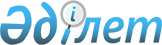 Қызылорда облысы Арал аудандық мәслихатының 2021 жылғы 29 желтоқсандағы № 185 "2022-2024 жылдарға арналған Жақсықылыш кентінің бюджеті туралы" шешіміне өзгерістер енгізу туралы
					
			Мерзімі біткен
			
			
		
					Қызылорда облысы Арал аудандық мәслихатының 2022 жылғы 9 қыркүйектегі № 285 шешімі. Мерзімі біткендіктен қолданыс тоқтатылды
      Қызылорда облысы Арал аудандық мәслихаты ШЕШТІ:
      1. Қызылорда облысы Арал аудандық мәслихатының 2021 жылғы 29 желтоқсандағы № 185 "2022-2024 жылдарға арналған Жақсықылыш кентінің бюджеті туралы" шешіміне мынадай өзгерістер енгізілсін:
      1-тармақ жаңа редакцияда жазылсын:
      "1. 2022-2024 жылдарға арналған Жақсықылыш кентінің бюджеті 1, 2 және 3- қосымшаларға сәйкес, оның ішінде 2022 жылға мынадай көлемдерде бекітілсін:
      1) кірістер – 54 558 мың теңге;
      салықтық түсімдер – 9 088 мың теңге;
      салықтық емес түсімдер – 0;
      негізгі капиталды сатудан түскен түсімдер – 1 096 мың теңге;
      трансферттер түсімдері – 44 374 мың теңге;
      2) шығындар – 55 304,5 мың теңге;
      3) таза бюджеттік кредиттеу – 0;
      бюджеттік кредиттер – 0;
      бюджеттік кредиттерді өтеу – 0;
      4) қаржы активтерімен жасалатын операциялар бойынша сальдо– 0;
      қаржы активтерін сатып алу – 0;
      мемлекеттік қаржы активтерін сатудан түсетін түсімдер – 0;
      5) бюджет тапшылығы (профициті) – - 746,5,0 мың теңге;
      6) бюджет тапшылығын қаржыландыру (профицитін пайдалану) – 746,5 мың теңге.".
      Аталған шешімнің 1-қосымшасы осы шешімнің қосымшасына сәйкес жаңа редакцияда жазылсын.
      2. Осы шешім 2022 жылғы 1 қаңтардан бастап қолданысқа енгізіледі және ресми жариялауға жатады. Жақсықылыш кентінің 2022 жылға арналған бюджеті
					© 2012. Қазақстан Республикасы Әділет министрлігінің «Қазақстан Республикасының Заңнама және құқықтық ақпарат институты» ШЖҚ РМК
				
      Арал аудандық мәслихатының хатшысы 

Б. Турахметов
Арал аудандық мәслихатының
2022 жылғы "9" қыркүйектегі
шешіміне қосымша № 285Арал аудандық мәслихатының
2021 жылғы 29 желтоқсандағы
шешіміне 1-қосымша № 185
Санаты 
Санаты 
Санаты 
Санаты 
2022 жыл сомасы (мың теңге)
Сыныбы 
Сыныбы 
Сыныбы 
2022 жыл сомасы (мың теңге)
Ішкі сыныбы
Ішкі сыныбы
2022 жыл сомасы (мың теңге)
Атауы 
2022 жыл сомасы (мың теңге)
1
2
3
4
5
1. Кірістер
54 558
1
Салықтық түсімдер
9 088
01
Табыс салығы
238
2
Жеке табыс салығы
238
04
Меншiкке салынатын салықтар
8 350
1
Мүлiкке салынатын салықтар
98
3
Жер салығы
688
4
Көлік құралдарына салынатын салық
7 564
05
Тауарларға, жұмыстарға және қызметтерге салынатын ішкі салықтар
500
3
Табиғи және басқа да ресурстарды пайдаланғаны үшін түсетін түсімдер
500
3
Негізгі капиталды сатудан түсетін түсімдер
1 096
03
Жерді және материалдық емес активтерді сату
1 096
1
Жерді сату
1 096
4
Трансферттердің түсімдері
44 374
02
Мемлекеттiк басқарудың жоғары тұрған органдарынан түсетiн трансферттер
44 374
3
Аудандардың (облыстық маңызы бар қаланың) бюджетінен трансферттер
44 374
Функционалдық топ
Функционалдық топ
Функционалдық топ
Функционалдық топ
2022 жыл сомасы
Бюджеттік бағдарламалардың әкімшісі
Бюджеттік бағдарламалардың әкімшісі
Бюджеттік бағдарламалардың әкімшісі
2022 жыл сомасы
Бағдарлама 
Бағдарлама 
2022 жыл сомасы
Атауы 
2022 жыл сомасы
2. Шығындар
55 304,5
01
Жалпы сипаттағы мемлекеттік қызметтер
47 361
124
Аудандық маңызы бар қала, ауыл, кент, ауылдық округ әкімінің аппараты
47 361
001
Аудандық маңызы бар қала, ауыл, кент, ауылдық округ әкімінің қызметін қамтамасыз ету жөніндегі қызметтер
47 361
07
Тұрғын үй-коммуналдық шаруашылық
7 943,5
124
Аудандық маңызы бар қала, ауыл, кент, ауылдық округ әкімінің аппараты
7 943,5
008
Елде мекендердегі көшелерді жарықтандыру
6 080,5
009
Елдi мекендердiң санитариясын қамтамасыз ету
1 290
011
Елді мекендерді абаттандыру мен көгалдандыру
573
3. Таза бюджеттік кредит беру
0
Бюджеттік кредиттер
0
5
Бюджеттік кредиттерді өтеу
0
4. Қаржы активтерімен жасалатын операциялар бойынша сальдо
0
Қаржы активтерін сатып алу
0
5. Бюджет тапшылығы (профициті)
-746,5
6. Бюджет тапшылығын қаржыландыру (профицитін пайдалану)
746,5
8
Бюджет қаражатының пайдаланатын қалдықтары
746,5
1
Бюджет қаражатының бос қалдықтары
746,5
01
Бюджет қаражатының бос қалдықтары
746,5
2
Есепті кезең соңындағы бюджет қаражатының қалдықтары
0
01
Есепті кезеңнің соңындағы бюджет қаражатының қалдықтары
0